Office of the Principal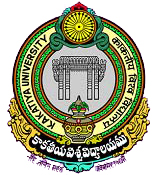 University College of Commerce & Business ManagementKakatiya University, Warangal–506009, TelanganaPost-Doctoral Fellows of the DepartmentNo.Name of the PDF AwarderYearDr. B. PrasadUGC2008Dr. O. RavinderICSSR2009Dr. B. ParashuramuluICSSR2016Dr. Ch. Srikanth VermaICSSR2016Dr. Ch. Suresh ChandraUGC2016Dr. G. SurendarUGC2016Dr. E. SreenuUGC2016Dr. K. V. L. ManasaICSSR2017Dr. G. Srinivas ReddyICSSR2019Dr. A. YakaiahICSSR2019Dr. D. VeenaICSSR2019Dr. B. Jain SinghICSSR2022